                 		COLÉGIO BATISTA DE SANTARÉM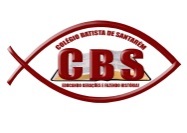 Av. Mendonça Furtado, 1779 – Santa Clara | Fone (93)3522-2931 – Santarém – PA.“O temor do Senhor é o princípio da sabedoria” (Prov. 9.10a)CONCURSO DE BOLSA 2022 – RESULTADO – 9º ANO EF*OBSERVAÇÃO: DE ACORDO COM O ITEM 3.2 DO EDITAL, FORAM CORRIGIDAS AS REDAÇÕES DOS CANDIDATOS, QUE ATINGIRAM A NOTA MINIMA DE 50% DA PROVA OBJETIVA.COLOCAÇÃONOME NOTA LÍNGUA PORTUGUESANOTA MATEMÁTICAREDAÇÃONOTA FINAL1ºHELOISA LOHAYNA MOREIRA FELIX 32272ºANNE SIQUEIRA ALMEIDA 3,221,76,93ºMARIA GABRIELA RÊGO DE ARÁUJO 3,221,56,74ºARTUR MESSIAS ROCHA RAIOL 3,61,41,66,65ºDEBORA LETICIA SILVA SOUZA 2,22,61,76,56ºMARIA EDUARDA SILVA BENTES 3,21,41,96,57ºGABRIEL AYALA MODES 2,81,81,66,28ºLUANA SAMILE DA CONCEIÇÃO FERNANDES 31,41,669ºRAFAELLEN DA SILVA FONSECA GAMA 3,21,21,66